Publicado en  el 06/10/2016 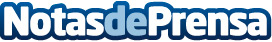 La alternativa que propone Ford para la movilidad en las ciudadesUn ingeniero de Ford propone el Carr-E.  Se trata un asistente de peatones eléctrico con cuatro ruedas, la propia versión del hoverboard de Ford.Datos de contacto:Nota de prensa publicada en: https://www.notasdeprensa.es/la-alternativa-que-propone-ford-para-la Categorias: Emprendedores Innovación Tecnológica http://www.notasdeprensa.es